§9006-C.  Warranty sealsThe board shall issue warranty seals to be attached on manufactured housing sold in this State.  The following provisions govern the attachment of warranty seals on manufactured housing.  [PL 1993, c. 642, §15 (NEW).]1.  Manufacturer's warranty seal.  Before manufactured housing may be installed in this State, the manufacturer shall first obtain from the board a Maine manufacturer's warranty seal.  The warranty seal may be issued upon payment of the fee as set pursuant to section 9021, subsection 2‑A.  The manufacturer must attach the seal to the manufactured housing.[PL 2009, c. 241, Pt. A, §1 (AMD).]2.  Installer's or mechanic's warranty seal.  Before manufactured housing may be installed in this State, the installer or mechanic must obtain from the board a Maine installer's or mechanic's warranty seal.  The warranty seal may be issued upon payment of the fee as set pursuant to section 9021, subsection 2‑A.  The installer or mechanic must attach the seal to the manufactured housing.[PL 2009, c. 241, Pt. A, §2 (AMD).]SECTION HISTORYPL 1993, c. 642, §15 (NEW). PL 2005, c. 344, §6 (AMD). PL 2009, c. 241, Pt. A, §§1, 2 (AMD). The State of Maine claims a copyright in its codified statutes. If you intend to republish this material, we require that you include the following disclaimer in your publication:All copyrights and other rights to statutory text are reserved by the State of Maine. The text included in this publication reflects changes made through the First Regular and First Special Session of the 131st Maine Legislature and is current through November 1, 2023
                    . The text is subject to change without notice. It is a version that has not been officially certified by the Secretary of State. Refer to the Maine Revised Statutes Annotated and supplements for certified text.
                The Office of the Revisor of Statutes also requests that you send us one copy of any statutory publication you may produce. Our goal is not to restrict publishing activity, but to keep track of who is publishing what, to identify any needless duplication and to preserve the State's copyright rights.PLEASE NOTE: The Revisor's Office cannot perform research for or provide legal advice or interpretation of Maine law to the public. If you need legal assistance, please contact a qualified attorney.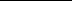 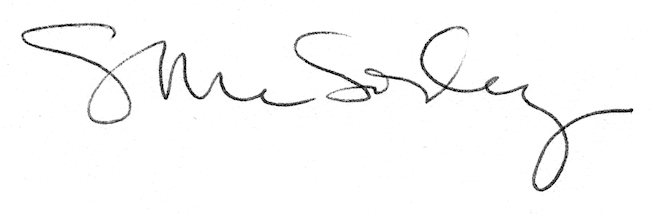 